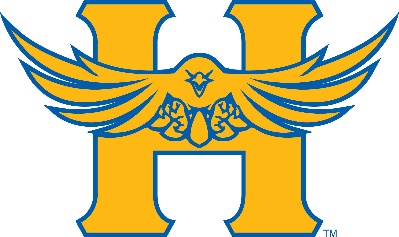 Hutchinson JV InvitationalMay 7th, 20242:00		Coaches Meeting – Press Box2:30		Girls Javelin – Boys to follow (Hosted at Don Michael Field)Boys Shot Put – Girls to follow 		Girls Discus – Boys to follow 		Girls High Jump – Boys to follow		Boys Pole Vault – Girls to follow		Boys Long Jump – Girls to follow 		Girls Triple Jump – Boys to follow 3:00		Girls 4 x 800 Relay		Boys 4 x 800 Relay4:00		Girls 100M Hurdles 		Boys 110M HurdlesGirls 100M Dash		Boys 100M Dash		Wheelchair 100M Dash		Girls 1600M Run		Boys 1600M Run		Wheelchair 1600 Meter Run		Girls 4 x 100M Relay		Boys 4 x 100M Relay		Girls 400M Dash		Boys 400M Dash		Wheelchair 400M Dash		Girls 300M Hurdles		Boys 300M Hurdles		Girls 800M Run		Boys 800M Run		Girls 200M Dash		Boys 200M Dash		Girls 3200M Run		Boys 3200M Run		Girls 4 x 400M Relay		Boys 4 x 400M Relay